FREZE  KULLANMA VE GÜVENLİK  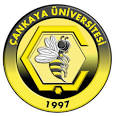 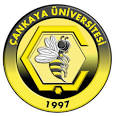 TALİMATIBütün kayışlar, kasnak, miller uygun şekilde korunacaktır.Bıçak veya bıçakların üstü sabit bir kapak ile örtülecek, fırlayan parça ve çapakları önleyecektir.Soğutucu sıvı bıçakların işten uzaklaşan yönüne ayarlanmalıdır.İşlenecek parça tezgâha sağlam bir şekilde tespit edilmelidir.Bıçak ve milin sağlam bir şekilde tespit edilmesi sağlanmalıdır.Tezgâh durduğu zaman talaşlar fırça ile temizlenmelidir.Bu tezgâhta çalışanlar sarkıntılı giyim eşyası, kravat, uzun kollu elbise gibi giyim eşyalarını çalışma esnasında giymemelidirler.Freze tezgâhlarında çalışanlar makine yağlarından ileri gelebilecek deri hastalıklarından ve iltihaplardan korunmak için genel temizlik kuralarına azami derecede dikkat edeceklerdir.Operatörler gözlere gelebilecek çapak ve kıymıklara karşı emniyet gözlüğü veya yüz siperi kullanmalıdırlar.Tezgah hareket halinde iken, işlenen parçaların kalibrasyon ve ölçülmesine teşebbüs edilmemelidir.El aletleri tezgâh tablası üzerinde bırakılmamalıdır.                              ÇANKAYA ÜNİVERSİTESİ